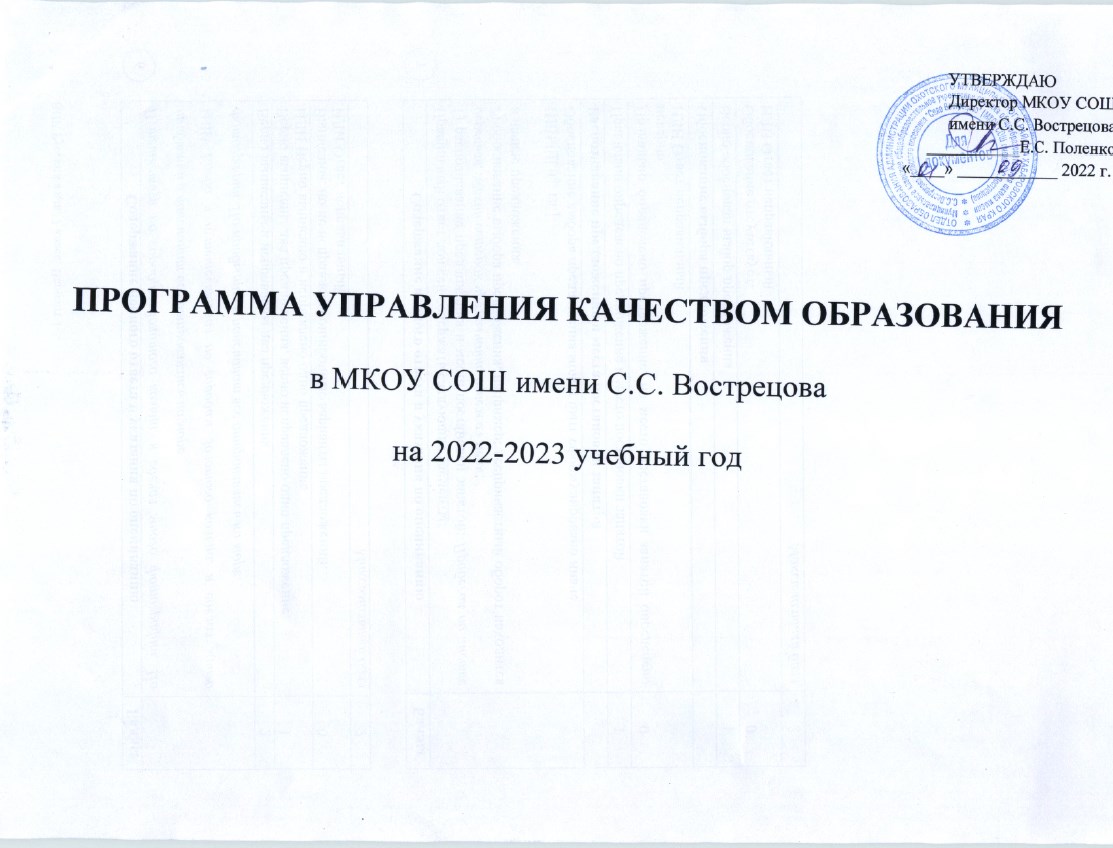 ЦЕЛЕПОЛАГАЮЩИЙ МОДУЛЬ.Программа управления качеством образования - это нормативно-управленческий документ, призванный обеспечить эффективность управления качеством образования в школеПод	управлением	качеством	образования	будем	понимать	планомерно	осуществляемая	система	стратегических	и оперативных действий, направленных на обеспечение качества образования.Образование,	полученное	школьником,	признается	качественным	,если	его	результаты	соответствуют	операционно заданным целям и спрогнозированы в зоне потенциального развития школьника.Качество образования определяется не только количеством и качеством знаний, но и качеством личностного ,духовного, гражданского развития школьников.Результаты образования:Знания, умения, навыки;Показатели личностного развития (уровень развитости интеллектуальной, эмоциональной, волевой, мотивационной стороне личности, уровень его познавательных интересов и потребностей.)Изменение профессиональной компетентности учителя и его отношения к работеРост престижа школы.Результаты могут быть признаны положительными, если ни по одной из ведущих групп показателей нет отрицательной динамики, а по каким-то ( и еще лучше - по всем динамика положительна).Обязательной оценкой качества образования является его экономичность, отсутствие сверхнормативных затрат времени., усилий, ресурсов, хорошего самочувствия всех участников образовательного процесса ,удовлетворенности своим трудом.ПРОЕКТНЫЙ МОДУЛЬОбеспечение повышения качества означает смену требований к существенным свойствам результатов образования, переход их в новое качество в соответствии с запланированной моделью выпускника, который должен:быть Патриотом, носителем ценностей гражданского общества, осознающий свою сопричастность к судьбе Родины;нравственно- воспитанным на общечеловеческих принципах добра, мира, сопереживания;иметь осознанное отношение к здоровью, вести здоровый образ жизни;быть готовым к профессиональному самоопределению, владеть базовыми знаниями по всем предметам и глубокими знаниями по выбранному профилю обучения, необходимыми для дальнейшего получения образования;осознавать себя личностью, способной принимать самостоятельные решения и нести за них ответственностьиметь активную жизненную позицию, высокую социальную и профессиональную мобильность.Цели программы.Условия реализации целей программы.Показатели реализации целей программы.1.Повышение качества знаний учащихся.Изменение содержания образованияПереход на углубленное обучение на ступени среднего общего образования;Создание системы дополнительного образования для максимального развития компетентности учащихся, реализации их профессионального самоопределения через систему элективных курсов, клубов по интересам;Углубленное изучение учебных дисциплин на ступени основного и среднего общего образования;Разработка индивидуальных образовательных маршрутов для учащихся 10 классов.Методическое обеспечение образовательной деятельностиРост показателей качества знаний по сравнению с прошлым годом в каждой ступени обучения и в целом по лицею.Увеличение процента выпускников средней школы, поступающих в высшие учебные заведения.3.Рост профессиональнойкомпетентности учителя и егоотношения к работе.Внедрение в учебно-воспитательный процесс на всех ступенях обучения личностно ориентированных педагогических технологий;Совершенствование оценочной деятельности результатов обучения.Освоение технологий Индивидуального образовательного маршрута, дающего возможность построения траектории развития каждого учащегося.2.Повышение уровня развития творческих способностей, мотивации познания.Вовлечение школьников в научно-экспериментальную деятельность от работ реферативного типа к исследованиям категорийного характера.Выработка критериев оценки поисковой, исследовательской и проектной деятельности.Широкое привлечение учащихся к внутришкольным, районным, краевым конкурсам, олимпиадам всех уровней, развитие корпоративной деятельности.Увеличение количества учащихся принимающих участие в конкурсах и конференциях.Увеличение количества учащихся, занявших призовые места в краевых конкурсах и олимпиадах.3.Развитие гражданско - правовой культуры, активной гражданской позиции.1. Построение образовательной программы, сконцентрированной вокруг одного или нескольких предметов гражданско-правового цикла, направленной на освоение учащимися правовых знаний и ценностей.Повышенипе активности учащихся в мероприятиях, проводимых в школе.Уменьшение количества учащихся, нарушающих нормыРазвитие деятельности детского самоуправления.Организация деятельности органов совместного управления педагогами, учащимися, родителями.Формирование, развитие, сохранение традиций своего учебного заведения.Формирование любви к Родине и ответственности за ее судьбу на основе изучения героического прошлого своейстраны.поведения и общественный порядок4.Сохранение физическогои психического здоровья, формирование ответственного отношенияк здоровому образу жизни.Использование здоровье сберегающих технологийСоздание мониторинга здоровья учащихся и сотрудников лицея.Ведение курса «Полезные привычки» через систему классных часовОбеспечение профилактики нарушений опорно- двигательного аппарата , заболеваний органов дыхания и зрения путем правильной организации УВП.Создание комфортных условий для всех участников УВП.Отсутствие роста заболеваемости.Отсутствие конфликтов в межличностных отношениях.Уменьшение количества учащихся, имеющих вредные привычки.Увеличение количества учащихся, занимающихся спортом.Календарно тематический план работыКалендарно тематический план работыКалендарно тематический план работыКалендарно тематический план работыОсновные формы организации деятельности по реализации программы, указанные в плане работы.Цель деятельностиПедагогический советУтверждение основных направлений и стратегии педагогической деятельности по реализации программы ,обобщение и регулирование результатов программной деятельностиАдминистративное совещаниеОперативное управление по обеспечению внедрения программыМетодический советОпределение стратегии педагогической деятельности по реализации программы, экспертная оценка авторских программам, оказание помощи в организации деятельности творческих групп.Методическое объединение .Координация и коррекция деятельности учителей по реализации новых педагогических технологий, использованию новых методических комплексов.Производственные совещанияПланирование, анализ и коррекция работы педагогического коллектива на промежуточных этапах реализации программы.Психолого - педагогические семинарыИнформирование педагогических работников о новых формах и методах организации учебно-воспитательной деятельности, способствующих реализации программы.Виды деятельностиЦель этапа: формирование критериев качества образования в лицее и разработка программыуправления качеством образования, формирование учебного плана, обеспечивающего качество образования в лицее.Цель этапа: формирование критериев качества образования в лицее и разработка программыуправления качеством образования, формирование учебного плана, обеспечивающего качество образования в лицее.Виды деятельностиАпрельМай, июньАдминистративн ое совещаниеПодготовка к педагогическому совету «Перспективы развития ОУ»Распределение функциональных обязанностей администрации по реализации программы управления качеством образованияМетодический советРазработка учебного плана с учетом профильного обучения на старшей ступени общего образования.Производственн ое совещаниеИзучение документов по проведению итоговой государственной аттестации.Теоретические семинарыМетодика разработки программы авторского курса по выбору для предпрофильной и профильной подготовки учащихся.Анализ и самоанализ педагогической деятельности..Педагогический совет«Формирование учебного плана школы»Цель : утверждение учебного плана следующий учебный год .Методические объединения, творческиегруппы.Анализ работы методического объединения по обеспечению государственных стандартов образования.Работа с учащимися и родителями.Информирование учащихся и родителей о предпрофильной и профильной подготовке учащихся в школе.Оказание консультативной помощи в выборе профиля обучения.Контроль, анализ и регулирование выполнения программыАнкетирование участников УВП .Цель: изучение требований к качеству образования в школе со стороны учащихся и родителей, удовлетворенности участниками учебно-воспитательного процесса его организацией.. Анализ качества образования в школе.Цель: соотнесение результатов за 2021-2022 учебный год  с уровнем                                                                 требований, определенных в концепции ОУВиды деятельностиЦель этапа: формирование навыков оценочной деятельности качества знаний учащихся.Цель этапа: формирование навыков оценочной деятельности качества знаний учащихся.Виды деятельностиАвгуст, сентябрьоктябрьАдминистративн ое совещаниеПути преодоления формализма при оценке ЗУН учащихся с учетом СУО.Роль технологической карта учителя в определении профессиональной компетенции учителя.Методический советФормирование системы мониторинга качества образования в школеРазработка технологии определения уровня требовательности учителя при проверке и оценке степени обученности учащихсяПроизводственн ое совещаниеОбсуждение системы мониторинга качества образования в школе.Формирование творческих групп и распределение полномочий по реализации программы развития школы на 2020-2021 учебный годПсихолого-педагогические семинарыОценочная деятельность знаний учащихся на основе современных педагогических технологий.Планирование учителем процесса обучения с ориентацией на конечные результаты на основе технологической карты ученикаПедагогический советПедагогический совет: «Роль и место ОУ в образовательном пространстве города"Цель : анализ работы школы, планирование работы на следующий учебный год .Методические объединения, творческиегруппыРазработка нормативной базы контроля и оценки знаний , умений и навыков по предметам .Планирование контроля по линии МО по наиболее значимым темам курса.Распределение обязанностей по разработке разноуровневых контрольных работ.Работа с учащимися и родителями.Ознакомление учащихся и родителей с нормативными документами , регламентирующими систему контроля знаний учащихся в школе.Составление вопросов самоконтроля для учащихся по ведущим темам курса.Контроль, анализ и регулирование выполненияпрограммыВходной контроль в 2-11 классахОпределение уровня адаптации учащихся в вновь сформированных классах.Виды деятельностиЦель этапа: Обеспечение высокого методического уровня учебного процесса.Цель этапа: Обеспечение высокого методического уровня учебного процесса.Виды деятельностиНоябрьДекабрьАдминистративн ое совещаниеАспекты работы заместителя директора по УР по оказанию индивидуальной помощи учителям.Организация промежуточной аттестации учащихся за первое полугодие.Методический советКоординация и коррекция деятельности учителей по использованию инновационных педагогических технологийобучения , воспитания и развития школьников на диагностической основе.Уровень обученности и организация УВП по углубленным дисциплинам в 10,11 классах.Производственн ое совещаниеПредупреждение психологической перегрузки и невротических срывов , связанных с условиями обучения и жизни школьников, адаптацией к социальной сфере.Итоги административного контроля над эффективностью работы учителя по формированию общеучебных умений и навыков, организации индивидуальной работы с учащимися.Психолого-педагогические семинарыСоздание общих условий эффективности УВП.Дидактические основы различных типов урока.Педагогический советПедагогический совет " Ключевые компетенции как образовательный результат»Методические объединения, творческиегруппыТребования к современному уроку - один из самых важных нормативов в процессе управления качеством образования.Технологии компетентностно - ориентированного образованияРабота с учащимися и родителями.Родительские собрания « Обеспечение единства действий семьи и школы в воспитании ответственного отношения учащихся к учебе».Изучение мнения учащихся и родителей по преподаванию углубленных дисциплин.Контроль, анализ и регулированиевыполнения программыПосещение уроков с целью определения эффективности работы учителя по формированию общеучебных умений и навыков, организации индивидуальной работы с учащимися.Диагностика уровня обученности и обучаемости по плану внутришкольного контроля.Виды деятельностиЦель этапа: .Повышение уровня развития творческих способностей ,мотивации познания.Цель этапа: .Повышение уровня развития творческих способностей ,мотивации познания.Виды деятельностиЯнварьФевральАдминистративн ое совещаниеСоздание системы стимулирования творческой деятельности учителей и учащихсяМетодический советРазработка системы диагностики эффективности процессаформирования творческой интеллектуально развитой личности школьника.Производственн ое совещаниеЭффективность методической работы учителей по руководству экспериментальной работой учащихся.Работа классных руководителей по созданию творческой атмосферы в классном коллективе.Психолого-педагогические семинарыОсновы развития личности ученика и учителя в новых социокультурных условиях.Психолого - педагогические методы работы с одаренными детьмиПедагогический советПедагогический совет: « От стихийности – к целенаправленному и планомерному формированию УУД».Методические объединения, творческиегруппыРазработка критериев для оценки поисковой, исследовательской, проектной деятельности учащихся.Формирование УУД посредством предметаРабота с учащимися и родителями.Родительское собрание «Как выявить и развить способности детей.»Проведение творческих конкурсов и научно-практических конференций учащихся.Контроль, анализ и регулирование выполненияпрограммыДиагностика креативности мышления учащихсяВиды деятельностиЦель этапа: Развитие гражданско- правовой культуры, активной гражданской позиции.Цель этапа: Развитие гражданско- правовой культуры, активной гражданской позиции.Виды деятельностиМартАпрельАдминистративн ое совещаниеАнализ работы по демократизации системы школьного управления.Производственн ое совещаниеПрава и обязанности участников УВП.Роль школьного музея в системе гражданско-патриотического воспитания учащихся.Психолого- педагогическиесеминарыСоциально-психологические механизмы социализации личности.Методика разрешения социальных конфликтов.Педагогический советПедагогический совет "Дополнительное образование детей в контексте современного российского образования"Методические объединения, творческиегруппыИспользование диагностики в работе классных руководителей по созданию ученического коллектива.Социализация личности средствами изучения предмета.Работа с учащимися и родителями.Родительское собрание «Воспитание социальной активности в семье»Контроль, анализ и регулирование выполненияпрограммыСоциометрическое исследование классных коллективов.Анализ работы классных руководителей по сплочению классных коллективов.Виды деятельностиЦель этапа : Создание педагогической поддержки учащихся в профессиональном самоопределении, подведение итогов работы по программе.Виды деятельностиМай ,июньАдминистративн ое совещаниеПрофессиональное самоопределение выпускников : проблемы и перспективыМетодический советАнализ работы педагогического коллектива по реализации программы управления качеством образования.Разработка технологии управления качеством образования на уровне учителя.Производственн ое совещаниеСогласование действий всех структурных подразделений по определению результатов работы коллектива по повышению качества образования.Психолого-педагогические семинарыМетодика самоанализа учителем своей профессиональной деятельности.Педагогический советПедагогические советы по переводу учащихся и окончанию учащимися основной и средней школы.Методические объединения, творческиегруппыАнализ работы методического объединения по проблеме повышения качества обучения по предмету.Работа с учащимися иродителями.Проведение промежуточной и итоговой аттестации учащихся.Контроль, анализ и регулирование выполнения программыОпределение уровня сформированности мотивов и познавательного интереса к продолжению образования выпускников 9 классовДиагностика качества образования по конечным результатам..Определение уровня удовлетворенности участников УВП качеством образования в ОУ